                                      37-522 Wiązownica ul. Warszawska 17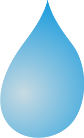 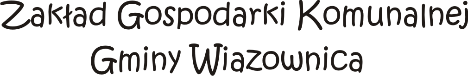                                                                                                                                                  tel./fax (0160 622 36 99 NIP 792-18-81-594                                                                                                                                                                             Konto: BS Jarosław o/Wiązownica 43 90961014-2002140002280001                                                                                                                                                 e-mail: wiazownica@op.plZnak: ZGK.P.26.01.2019                                                                     Wiązownica 25.02.2019rINFORMACJAzamieszczana na podstawie art. 86 ust.5 ustawy z dnia 29 stycznia 2004 roku prawo zamówień publicznych (tj. Dz.U. z 2018r. poz.1986 ze zm.)Dotyczy: postepowania o udzielenie zamówienia publicznego prowadzonego w trybie przetargu nieograniczonego na podstawie art. 11 ust. 8 ustawy z dnia 29 stycznia 2004 roku prawo zamówień publicznych (tj. Dz.U. z 2018r. poz.1986 ze zm.), na wykonanie następującego zadania:Dostawa materiałów do rozbudowy sieci wodociągowej i kanalizacyjnej na terenie gminy Wiązownica”Zamawiający informuje że w dniu 25.02.2019r. o godz.09.30 w Zakładzie Gospodarki Komunalnej Gminy Wiązownica odbyło  się otwarcie ofert złożonych przez wykonawców na wykonanie powyższego zadania.Kwotę jaką zamawiający zamierza przeznaczyć na sfinansowanie zamówienia:197 029,02zł.Termin realizacji zamówienia 31.12.2019r.Złożono następujące oferty przetargowe:Dokumenty dotyczące przynależności do tej samej grupy kapitałowej.Wykonawca w terminie 3 dni od dnia zamieszczenia na stronie internetowej informacji, o której mowa w art. 86 ust. 5 ustawy Pzp., przekaże zamawiającemu oświadczenie                   o przynależności lub braku przynależności do tej samej grupy kapitałowej, o której mowa w art. 24 ust. 1 pkt. 23 ustawy.Wraz ze złożeniem oświadczenia, wykonawca może przedstawić dowody,                                  że powiązania z innym wykonawca nie prowadza do zakłócenia konkurencji                             w postępowaniu.Komisja przetargowaDariusz GrześMarek Foryś Grażyna SochaNrofertyNazwa i adres wykonawcyCzęść nr 1kwota bruttoCzęść nr 2kwota bruttoTermin płatności(dni)1HYDROMAKSPrzedsiebiorstwo Handlowo-UsługoweW Socha, A. Kostur Sp.j.Ul. Morawska 3A, 37-500 Jarosław134 510,30150 163,30302F.H.U. „INSTAL SOCHA” Sp.j. ul. Piłsudskiego 25, 38-200 Jasło116 933,3362 913,47303POLMADPrzedsiębiorstwo Handlowo-UsługoweD. Mączka36-060 Głogów Młp.., Rudna Mała 47D113 331,2366 541,8630